II LO , j. angielski 17.05temat 1  : Czasowniki modalne- przypuszczeniaCzasowniki modalne : - występują tylko w czasie teraźniejszym ( z wyjątkiem  formy could)- mają tylko jedną formę  ( nie dodajemy do nich żadnych końcówek)- pytania tworzymy przez inwersję ( zamianę miejscami z podmiotem)- przeczenia tworzymy przez dodanie do nich słowa „not”- nie występują bezpośrednio po sobie- czasowniki po nich występują w formie podstawowej ( bez żadnych zmian i końcówek)znaczenienakaz, konieczność lub przymus: mustbrak przymusu lub konieczności: needn’tpowinność  lub dawanie rady: should, ought to  ( powinieneś)umiejętności : can, couldmówiąc o tym, co wolno robić lub przedstawiając prośbę : can, could, mayzakazy – nie wolno: mustn’t, can’t, couldn’tprośby, propozycje” would like to..., willproponując, że coś dla kogoś zrobimy, lub prosząc o sugestie: shallWyrażając przypuszczenie dotyczące tego , co ma/nie ma miejsca obecnie lub w przyszłości używamymust – przekonanie graniczące z pewnością, że coś się wydarzyThey must be very tired – oni muszą być bardzo zmęczenimight,may,can,could –wyrażają przypuszczenie, że dane zdarzenie jest możliwe lub prawdopodobneShe can be the girl we are looking for – ona może być tą dziewczyną ,której szukamy.He may  like riding a bike – by może on lubi jeździć na rowerze.Poszczególne czasowniki modalne wyrażają więc różny stopień pewności:They must be happy together. – Oni na pewno są szczęśliwiThey could/might/may be happy together. – Być może są szczęśliwi.Po tej dawce  teorii  możemy sprawdzić się w praktyceI  Proszę wybrać odpowiedni czasownik modalnyI,m quite happy to do it myself. You ……… help me.a  needn’t   	b mustn’t	c can’tMy father is writing an article . We ……  disturb  him now ( przeszkadzać)a needn’t	b mustn’t	c shouldn’t…… you lend me some money till next week?a May		b Could		c ShouldMarta …… finish this essay today. The deadline is next week.a shouldn’t	b mustn’t	 c needn’tAt this swimming pool you ……wear a swimming cap. I hate it!a have to	b must		c shouldI’m afraid you …… drink alcohol here. It’s against the law.a may not	b shouldn’t	c can’tIf you want my opinion, I think, you …… tell anybody about it.a shouldn’t	b mustn’t	c couldn’tII  Proszę przetłumaczyć na j. angielski .Przekonujemy, że nie ma potrzeby się spieszyć.……………………………………………………………………………………Mają Państwo gościa. Proszę zaproponować  mu coś do picia.……………………………………………………………………………Chcą Państwo skorzystać z telefonu komórkowego przyjaciela.………………………………………………………………………………Zwracają Państwo uwagę komuś ,kto zapala papierosa w samolocie.…………………………………………………………………………………Tłumaczycie Państwo znajomemu, że nie musi oddać Wam książki w tym tygodniu.………………………………………………………………………………………Proszą Państwo współpasażerów o pozwolenie na otwarcie okna w autobusie.…………………………………………………………………………………Radzicie Państwo siostrze, żeby nie jadła tak dużo czekolady.………………………………………………………………………Temat 2 Praca – rozumienie tekstu czytanego1.  W zadaniach maturalnych typu prawda/fałsz kolejność zdań w tabelce jest identyczna  kolejnością pojawiania się informacji w tekście.Uważnie należy przeanalizować znaczenie stwierdzeń , w których użyte są słowa z tekstu, bo mogą być mylące.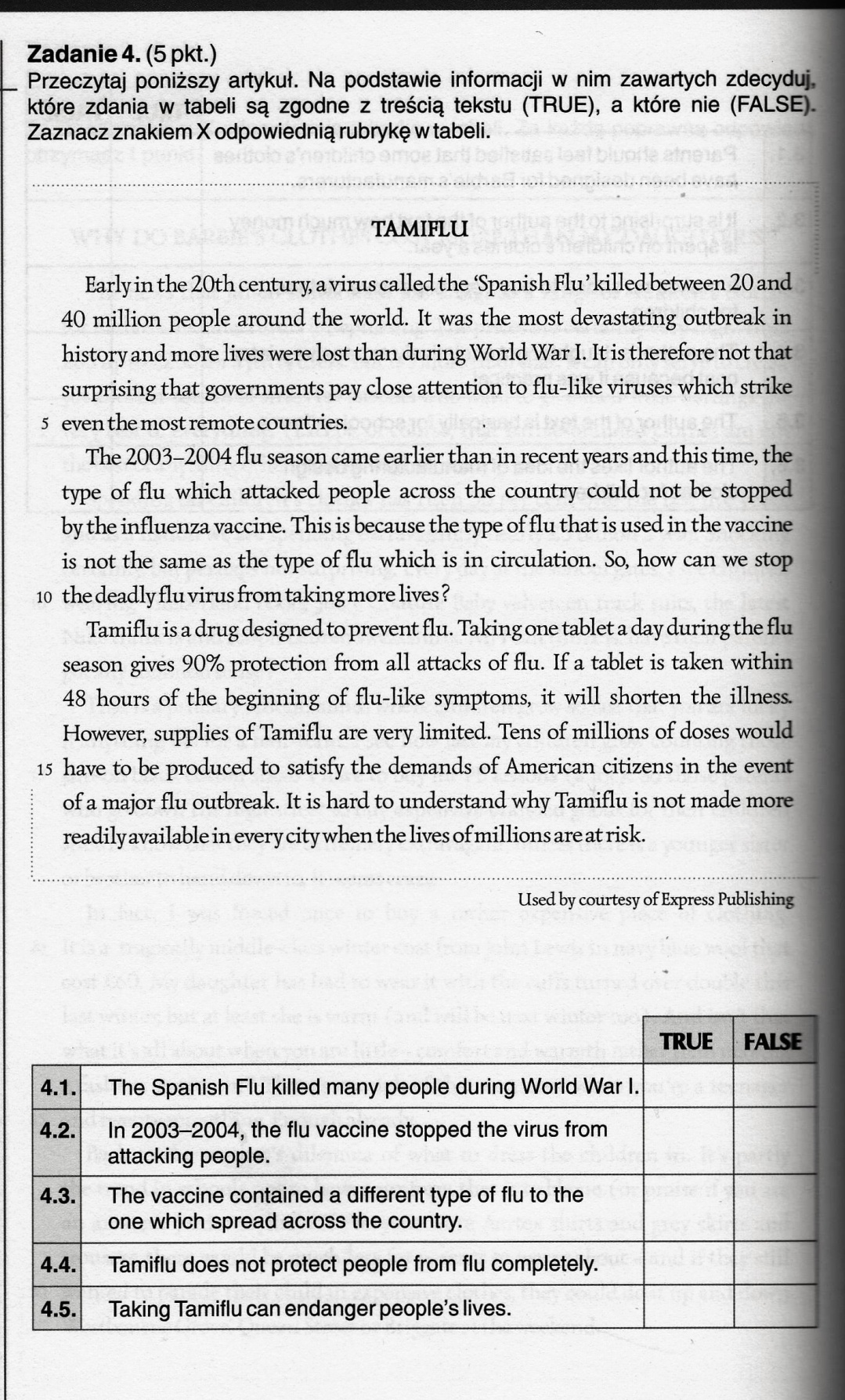  2. W zadaniach tego typu   wszystkie odpowiedzi muszą pasować, jeżeli tak nie jest, to robimy wszystko jeszcze raz od początku.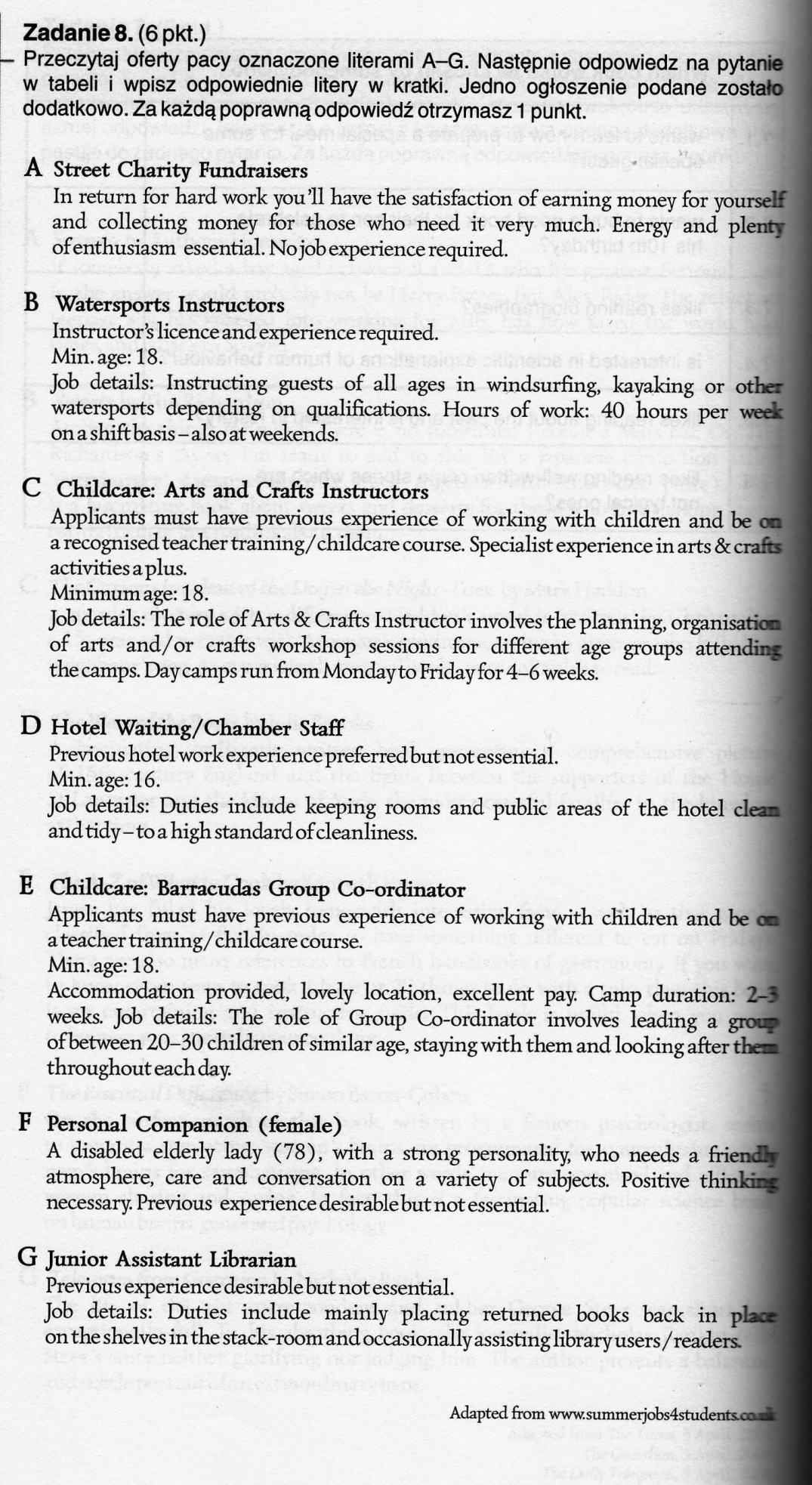 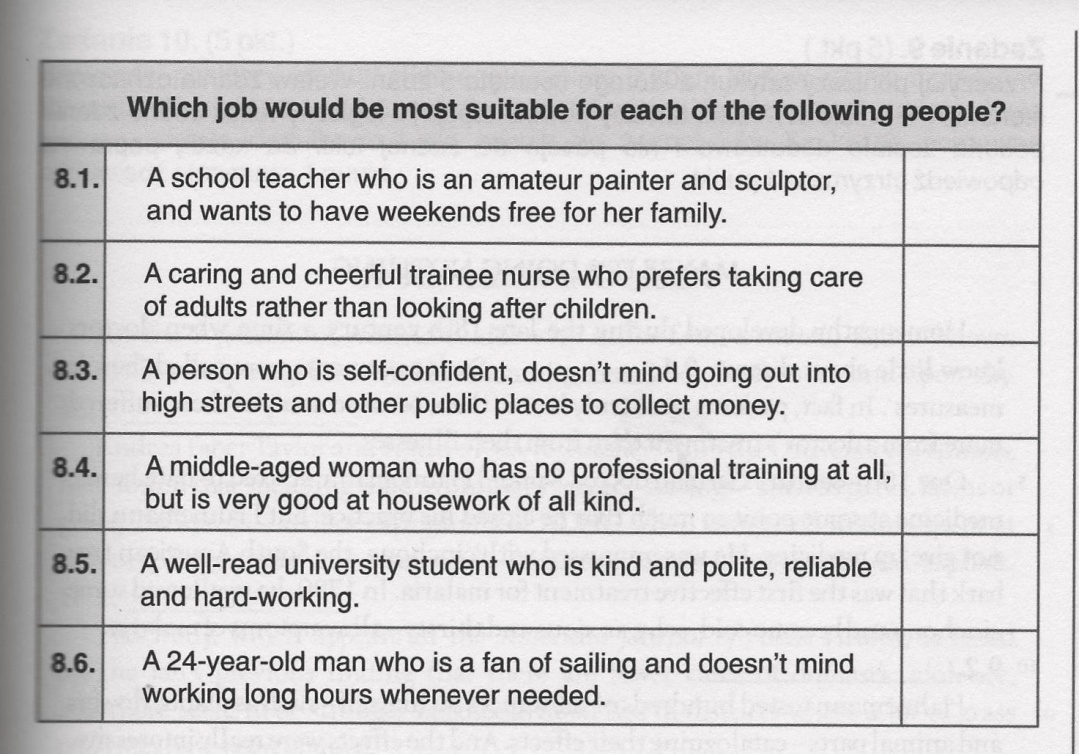 Odpowiedzi do zadań z tematu 1 IabbcacaII 1. We don’t have to /needn’t hurry.2. Would you like something to drink?3.May I use your phone?4. You mustn’t smoke here.5. You needn’t give me my books back this weeek.6. Can/could I open the window?7.You shouldn”t eat so much chocolate.